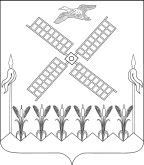 АДМИНИСТРАЦИЯ КОПАНСКОГО СЕЛЬСКОГО ПОСЕЛЕНИЯ  ЕЙСКОГО РАЙОНАР А С П О Р Я Ж Е Н И Е 				  ст.КопанскаяОб организации работы муниципальных заказчиковКопанского сельского поселения Ейского района при осуществлении закупок промышленной продукцииВ целях исполнения протокола администрации Краснодарского края совещания по вопросу развития закупок продукции производителей Краснодарского края для государственных и муниципальных нужд от 7 июля 2023 г. № 20, под председательством заместителя Губернатора Краснодарского края Руппеля А.А. (далее - Протокол), руководствуясь статьями 59, 62 Устава Копанского сельского поселения Ейского района:Муниципальным заказчикам, бюджетным учреждениям Копанского сельского поселения Ейского района (далее — муниципальные заказчики), осуществляющим закупки в порядке установленном Федеральным законом от 5 апреля 2013 г. № 44-ФЗ «Об осуществлении закупок товаров, работ, услуг для обеспечения государственных и муниципальных нужд» (далее - Федеральный закон №44-ФЗ): 1) при формировании электронных способов закупок товаров, в том числе поставляемых и используемых при выполнении работ, оказании услуг, входящих в перечень промышленной продукции Краснодарского края, разработанный министерством промышленной политики Краснодарского края (далее - министерство), направлять описание объекта закупки в министерство в целях его согласования посредством функционала региональной информационной системы в сфере закупок Краснодарского края; 2) при формировании закупок с единственным поставщиком, заключаемых на бумажном носителе, согласование описания объекта закупки и обоснования цены контракта на закупаемые товары, в том числе поставляемых и используемых при выполнении работ, оказании услуг, входящих в перечень промышленной продукции Краснодарского края, разработанный министерством, направлять на согласование в министерство до осуществления закупки самостоятельно на адрес электронной почты министерства.Общему отделу администрации Копанского сельского поселения Ейского района (Данильченко В.В.) разместить настоящее постановление на официальном сайте Копанского сельского поселения Ейского района в сети «Интернет». 3. Распоряжение вступает в силу со дня его подписания.Исполняющий обязанности главы Копанского сельского поселения Ейского района                                                                              А.В. ЛеваднийЛИСТ СОГЛАСОВАНИЯпроекта распоряжения администрации  Копанского сельского поселения  Ейского районаот_______________ № ___________«Об организации работы муниципальных заказчиковКопанского сельского поселения Ейского района при осуществлении закупок промышленной продукции»Проект подготовлен  и внесен:Финансовым отделом Начальник отдела                                                                    Е.П. БелокреницкаяПроект согласован:Общим отделомначальник  отдела                                                                      В.В. Данильченко от   22.08.2023                                                                         №        72-р 